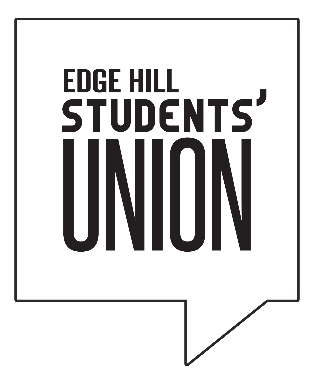 Apologies for AbsenceColin Dyas, Christina Donovan and Lizzie OrrChair’s announcements / actionThe Chair welcomed Richard Raymond and Callum Johnston to the meeting as our two new student trustees.Declarations of InterestThere were no declarations of interestMinutes of Previous MeetingThe minutes where accepted as a true and accurate record.Minutes of CommitteesThe minutes of the previous Policy & Campaigns Committee were tabled on the night and were accepted as a true and accurate record.Sabbatical Officer ReportsThe VP Academic Officer and President both went through their reports briefly. The VP Activities Officer and VP Welfare gave verbal updates regarding their activity between meetings.NSS PaperDavid Jones, our Policy & Campaigns Manager, delivered a report about the 2017 National Student Survey. Summary points where considered regarding the performance of both the University and Students’ Union.Now that question 26 has taken on more of an academic theme, the main point made by David was that the Students’ Union now forms part of a University-wide team which looks to improve performance year-on-year and that Faculty Engagement Plans will be developed in order to build stronger relationships with each academic part of the University.Report and Financial Statements for the Year ended 31st July 2017Michael Jayson, Partner at CCW Auditors, presented both the Audit Report and financial statements for year end July 2017. They were approved.Management AccountsThe management accounts for September were presented. Whilst it is early in the year, our main concerns fall within the commercial parts of our business, notably labour costs associated with both the bar and catering, and sales in relation to the retail outlet. Income in the bar has improved year-on-year and Subway is performing ahead of budget.Chief Executive ReportThe CEO provided updates on the following; a new trustees’ handbook which was tabled and presented electronically, the new 2017 Charity Code of Governance, our own internal governance review (final recommendation being made at our December 2017 Board), and the final sign off of the new strategic plan.Senior Management Team ReportsThe SMT gave updates for their own specific area. To date, operationally we are performing well and in line with the new strategic plan, barring some of the concerns already mentioned about commercial performance. The Board also decided that the format of the SMT report should change in order to refine papers and that from now on, The Board should just receive a CEO report of no more than 10 pages in which all SMT aspects are covered.Board of Trustees – Minutes of the meeting held on 30th October 2017   Board of Trustees – Minutes of the meeting held on 30th October 2017   Board of Trustees – Minutes of the meeting held on 30th October 2017   Board of Trustees – Minutes of the meeting held on 30th October 2017   Board of Trustees – Minutes of the meeting held on 30th October 2017   Board of Trustees – Minutes of the meeting held on 30th October 2017   Board of Trustees – Minutes of the meeting held on 30th October 2017   Full NameFull NamePositionPresentApologiesAbsentBen WhittleBen WhittleSabbatical Officer Trustee - Chair BW*Rosie McKenna Rosie McKenna Sabbatical Officer TrusteeRM*Dan Bocharnikov Dan Bocharnikov Sabbatical Officer TrusteeDB*Luke MyerLuke MyerSabbatical Officer TrusteeLM*Phil GarnerPhil GarnerExternal Trustee  PG*Colin DyasColin DyasExternal TrusteeCD*Joanne CaldwellJoanne CaldwellExternal TrusteeJC*Paul HodgsonPaul HodgsonExternal TrusteePH*Christina DonovanChristina DonovanStudent TrusteeCD*Richard RaymondRichard RaymondStudent TrusteeRR*Callum JohnstonCallum JohnstonStudent TrusteeCJ*In Attendance (Non-Voting)In Attendance (Non-Voting)In Attendance (Non-Voting)In Attendance (Non-Voting)In Attendance (Non-Voting)In Attendance (Non-Voting)In Attendance (Non-Voting)Paul MaloneChief ExecutiveChief ExecutivePM*Conrad Jones  Head of Student Engagement  Head of Student Engagement  CJ*Katie CrottyHead of HRHead of HRKC*Lizzie OrrHead of MarketingHead of MarketingLE*